TALIPES EQUINOVARUSThe most typical foot condition is this one. It occurs 1.2 times per 1000 live births. Males are afflicted more frequently than females. The Latin words for ankle and foot are talips and pes. That implies that the issue only affects the ankle and foot. According to its original definition, this abnormality "causes the patient to walk on the ankle"(1). There are two categories for Talipes Equino Varus (TEV): postural/primary TEV and structural/secondary TEV(2). One's posture is primarily seen in their peer group, which can be evaluated after birth.Primary clubfoot:Congenital deformities are those that exist from birth, while acquired deformities might develop as a result of any other problem or an injury. Any type of clubfoot has meaning when it is congenital. Its name comes from the club-like appearance of severe, untreated talipes equinovarus. Many different kinds of foot abnormalities are related to this issue.(fig-1)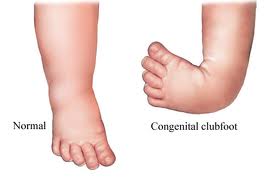 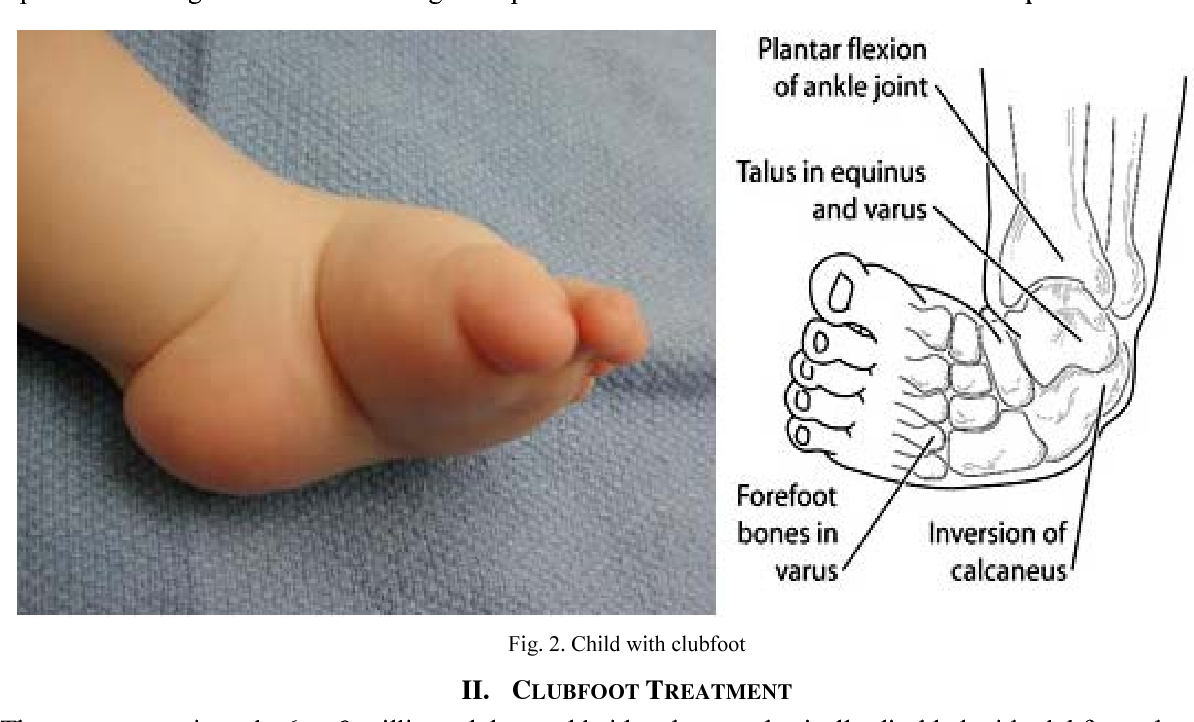 Fig-1-normal foot and the CTEV footCTEVThe posture that is displayed from birth is this one. It is a frequent birth defect that affects roughly 1 in every 1000 live births. Bilateral clubfoot occurs in about 50% of cases. Males experience this 2:1 more frequently than females do.There are three joints in the foot that are affected by abnormalities to varied degrees(3).Etiology: There is little understood about the biomechanics and pathophysiology of CTEV. At 12 weeks of gestation, the fetus develops this malformation(fig-2). At this time, the foot gradually unfolds after passing through a number of physiological equines. The conditions of clubfoot have been the subject of some theories.Foetal developmental arrest in the fibula phase. Bohm postulated that the cause of the clubfoot was an arrest in embryonic development(11).Postural theory: it is also called extrinsic compression theory and is highly disputable(12).Neuromuscular theory: it put forward by Ponseti and Uhthoff and states that a pathological process affects some muscles and is associated with the appearance of fibrotic sheaths(13).Malformation theory: it holds that the talus is abnormal, especially its neck and head. This deformity becomes a focus of retraction(14).fig-2: gestation age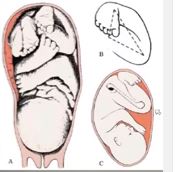 Clinical features of CTEV (can be seen in naked eye)(fig-3)Equinus of ankle. Varus of hindfoot.Adduction of midfoot.Cavus of midfoot (excessive arching of the foot at the mid-tarsal joints)Adduction and inversion of midfoot and forefoot.Bilateral foot deformity in 60 per cent cases. Size of the foot smaller (in unilateral cases).Heel is small in size; the calcaneum may be felt with great difficulty.Deep skin creases on the back of the heel and on the medial side of the sole.Outer side of the foot is gently convex. There are dimples on the outer aspect of the ankle.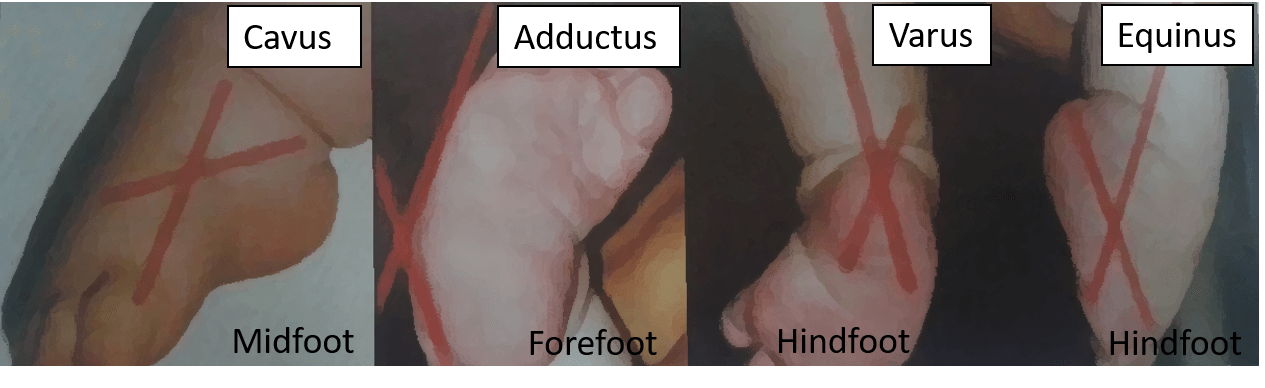 Fig-3-clinical featuresof CTEVRadiological Features of CTEV :  (fig.4)Plain and stress X-rays are both used to detect deformities, but the stress radiograph reveals the clubfoot deformity that is fixed. The fibula was visible superimposed on the tibia in the lateral view of the X-ray with maximum dorsiflexion of the foot. Breaching of the cubometatarsal or calcaneocuboid joints indicates erroneous foot alignment with a rocker bottom. This image also reveals the angle created by the talus and tibia, and the talus and calcaneum are useful in determining the degree of equinus and varus, respectively. CTEV has a smaller talocalcaneal angle than typical (25–50°)(fig-5). The alignment of the calcaneocuboid joint, the presence or absence of divergence between the talus and the calcaneus, the angles produced between the long axis of the talus and thecalcaneus are all visible on a stress anteroposterior radiograph taken with the foot in eversion. The forefoot adduction angle and the talometatarsal angle can both be determined using this information. Angles of 0° to negative 5° are typical in CTEV. The Talocalcaneal Index, or p in CTEV, should be at least 40°, which is equal to (TC angle AP view + TC angle lateral view). The degree of varus can be determined by analyzing the talocalcaneal angle on the radiographs. X-ray skeletal anomalies were followed.Inversion at subtalar jointAdduction at talonavicular joint Equinus at ankle joint.Internal rotation of tibia.inverted calcaneum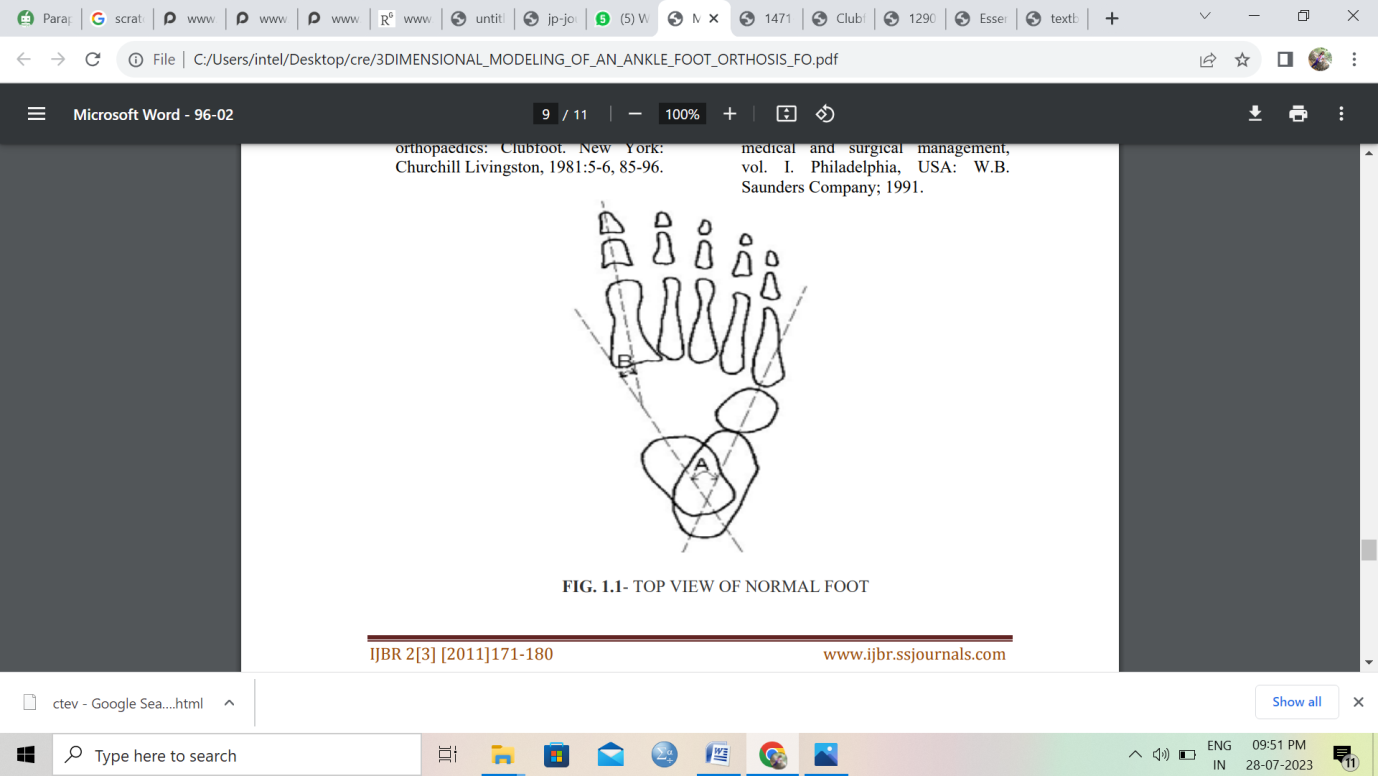 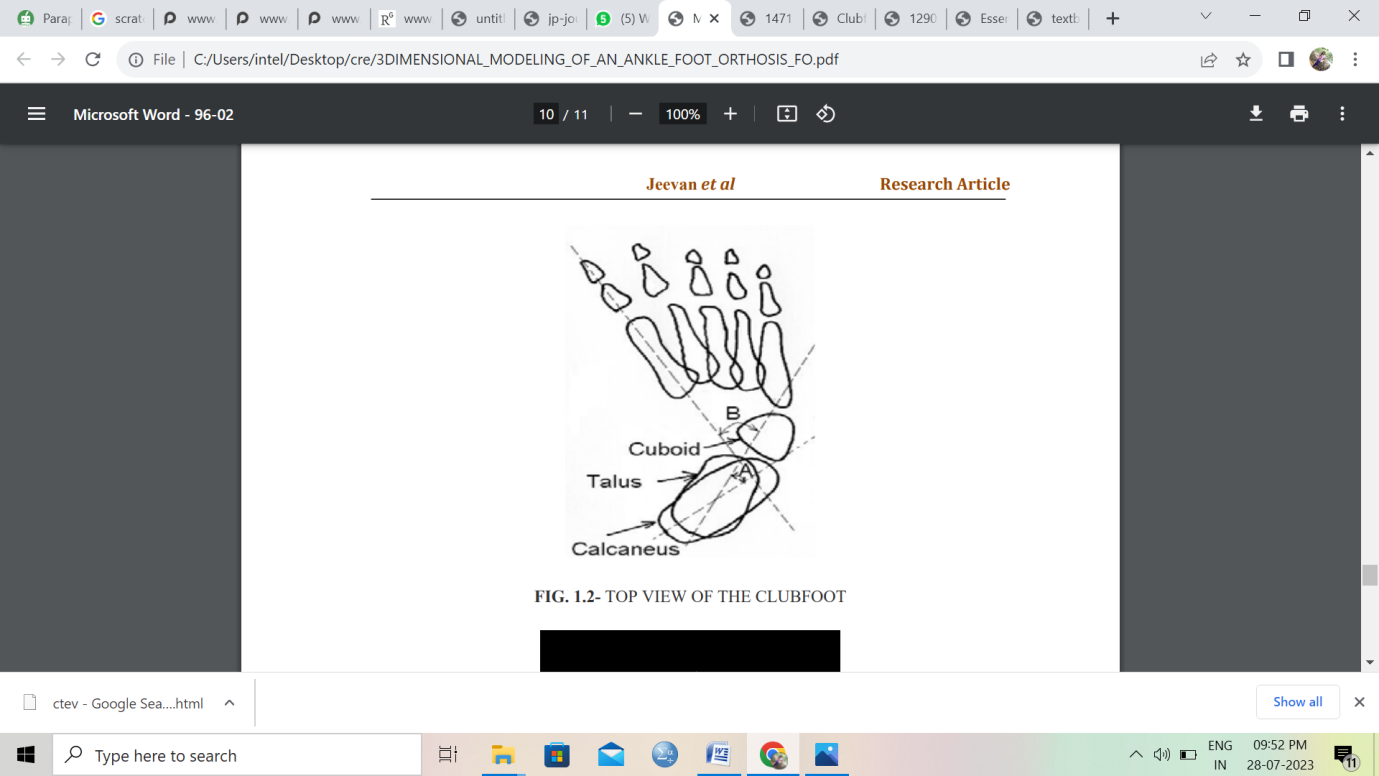 fig-4: radiographical view of normal foot and CTEV foot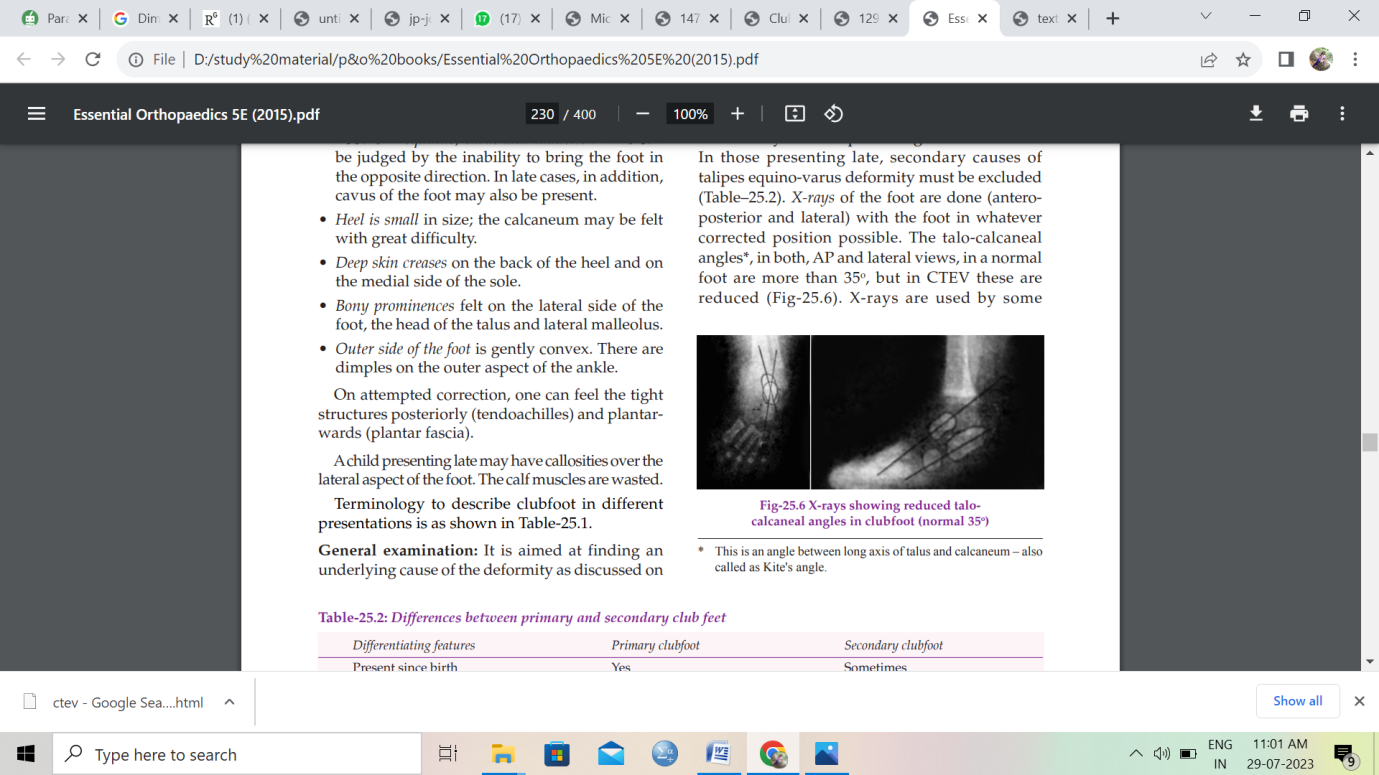 Fig-5: radiographical view of talocalcaleal angle both normal and CTEV.Clinical Assessments: (for the examiner by palpation)(17)The examiner must carefully follow five key processes when examining a CTEV: I. To feel the heel to determine if the calcaneus is present or absent (empty heel); II. To determine whether the foot's lateral border is convex (convex lateral border) or straight; III. To assess the foot's reducibility in all directions: (i) forefoot adduction and rotation of the calcaneotarsal complex in the horizontal plane; (ii) ankle dorsiflexion (equinus) in the sagittal plane; and (iii) rear foot varus in the frontal plane.IV. To assess the muscular tonicity. It is challenging to measure the motor strength of a newborn's muscles. Even though it is challenging to do, a muscle test should be done because it is crucial to rule out neuromuscular non-idiopathic clubfoot. Muscle quality and activity are key indicators of how quickly a deformity progresses.V. Checking the other joints. It is necessary to inspect the hips, knees, elbows, and shoulders to rule out subluxation, dislocation, or deformity.Types of CTEV (Etiology)Idiopathic: it is the most prevalent variety. The diagnosis is quite easy to make and understand. There are five common main abnormalities, and as a result, secondary deformities appear. Untreated Clubfoot - All clubfeet from birth to age two that have received little to no treatment or none at all can be categorized as untreated clubfeet.Treated Clubfoot – • "Treated clubfeet" refers to untreated clubfeet that have undergone Ponseti correction. Clubfeet that have been treated are often braced at night till the age of 4 or 5 and full-time for 3 months.Recurrent Clubfoot - This clubfoot received successful Ponseti treatment, but the deformity has now returned. The most frequent cause is because braces were removed too soon.Neglected Clubfoot - The term "neglected clubfoot" refers to a clubfoot in a child older than 2 years old that has had little to no therapy. The untreated clubfoot may improve with Ponseti therapy, but it could possibly have a bone deformity that needs to be corrected surgically.Complex Clubfoot - Because of additional pathology or scarring from surgery, any foot with a deformity that has undergone any type of treatment than the Ponseti procedure may have more difficulty. The clubfoot complex is made up of several basic and secondary abnormalities. (flowchart-1)Resistant Clubfoot - This clubfoot has had the proper Ponseti treatment, but there hasn't been a noticeable change. It is frequently discovered that this particular variety of clubfoot is secondary or syndromic in nature rather than really idiopathic. “Atypical” Clubfoot - This particular type of clubfoot is covered in the course's advanced section. It involves a foot that is frequently swollen, has an elongated big toe, and a first metatarsal that is plantarflexed. Although it can happen on its own, cast slippage is the main cause.Flowchart-1( deformities of the CTEV)Osseous type Clubfoot is associated with absence of tibia and fibula.Muscular type Arthrogryposis multiplex congenita or multiple congenital contractures. Neuropathic type Due to spina bifida, etc. Bones and joints (bony) changes in CTEV:Soft tissue changes in CTEV:Secondary ClubfootOn the other side, secondary clubfoot happens when another illness or ailment is the root cause of or connected to the emergence of clubfoot. Such disorders are typically neurological, like Spina Bifida, which is linked to concurrent sensory and/or motor deficits, or syndromic, like Arthrogryposis, which is linked to more extensive findings and involvement of various musculoskeletal conditions.Biomechanics of clubfoot deformity:The navicular, cuboid, and calcaneus bone segments are medially displaced and discovered to be inverted with respect to the talus, which is a characteristic of clubfoot. It originates from a medial displacement of the navicular and an irregular connection between the talus and the os calcis(12). The results of the clubfoot investigation demonstrate that the medial and plantar flexion of the neck and head of the talus is the primary aberration. It is also said that the skeletal deformity was a contributing factor in the abnormalities of the foot and leg's muscles, tendons, and ligaments. The talus in every case of clubfoot has significant flexion(9), a smaller body, and an abnormal shape when compared to a normal talus. Under the talus, the calcaneus is adducted and inverted, and unlike in normal feet, the majority of its anterior tuberosity is under the talus head. Its body is always somewhat medially bent and in severe flexion. In front of the calcaneus, the cuboid is inverted and medially displaced. The navicular is substantially displaced medially, flattened evenly, or wedge-shaped laterally. The middle joints vary different sizes, but the anterior joint is relatively narrow or nonexistent in the cuneiform and metatarsals(10). The muscles triceps surae, tibialis posterior, flexor digitorum longus (FDL), and flexor hallucis longus (FHL) are found to be in the clubfoot, and the fibers in these muscles are reduced in size. The tibialis posterior tendon is big and further enlarged down to its insertion, whereas the extensor digitorum longus, extensor hallucis longus, and tibialis anterior tendons are all substantially medially displaced in the ankle. The locking of the hindfoot in varus and equines is mostly dependent on the posterior tibialis muscle and achilies tendon(12). While the anterior section of the deltoid ligament and the plantar calcaneonavicular ligament are short and thick in every clubfoot, the medial talocalcaneal ligament is noticeably enlarged. Along with being thick and short, the posterior tibiotalar, fibulotalar, and fibulocalcaneal ligaments are frequently matted together with an abundance of fibrous tissue. Clubfoot supination is caused by the navicular and cuboid inversion and adduction, as well as the inversion and adduction of the calcaneus. The skeletal elements of the forefoot are adducted in front of the medially displaced navicular and cuboid, and the cavus is caused by the first metatarsal flexing more than the lateral metatarsals. The talus-dependent column and the calcaneus-dependent column are the two columns that make up the foot. The equilibrium between these teo columns is reestablished by restoring correct divergence between the talus and the calcaneum(15). The medial column tends to develop more slowly than the lateral column during clubfoot growth, which results in the kidney-shaped deformity.Diagnostic test for CTEV:Dorsiflexion Test: An infant's foot can be dorsiflexed until its dorsal surface touches the tibia's anterior surface. As a screening test, CTEV can be performed to rule out this possibility.(fig-6)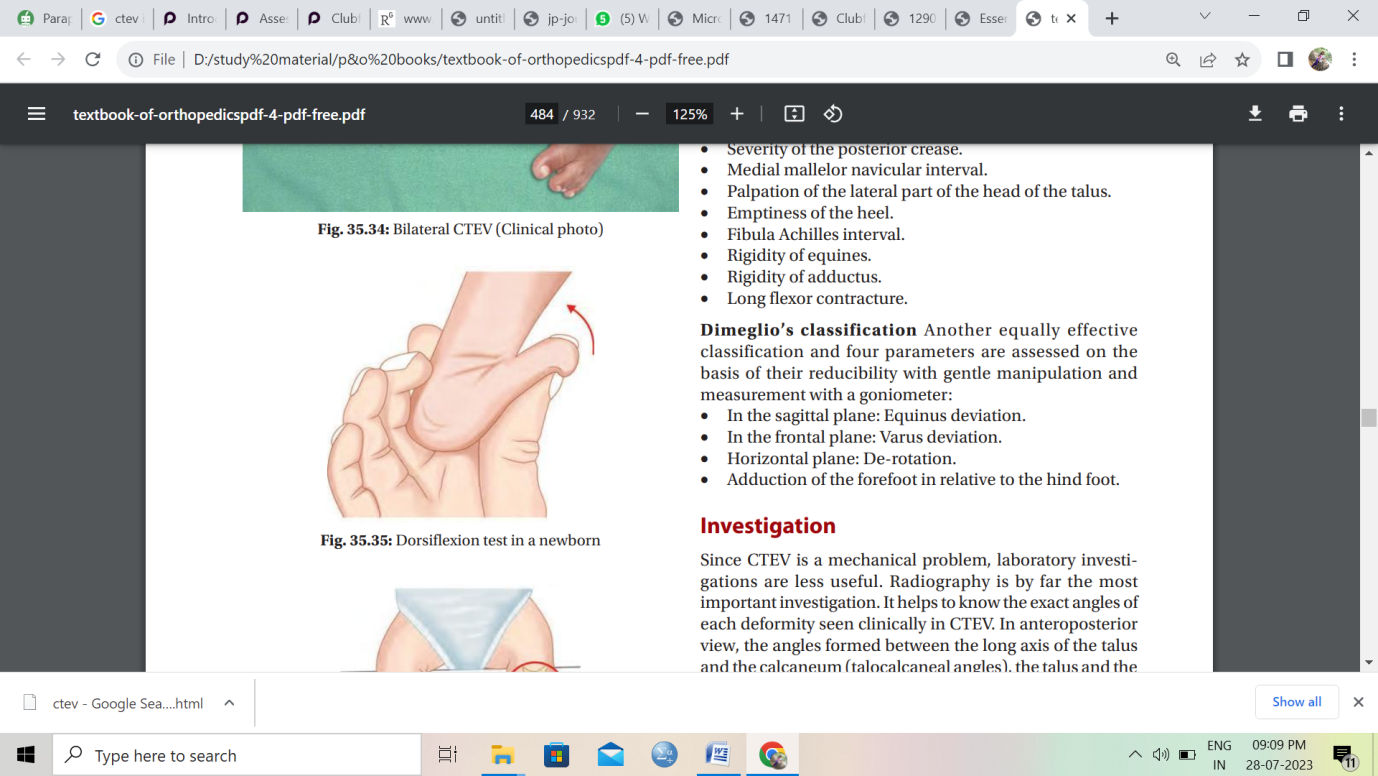 Fig-6: dorsiflexion test of CTEVPlumb Line Test: This examination aids in identifying tibial torsion. The youngster is forced to sit at a table as both lower limbs hang over the side. When extended downward, a line drawn from the patella's center to the tibial tubercle should generally cut the foot at the first or second intermetatarsal gap. The plumb line is what it is called. When the tibia rotates medially during CTEV, the fourth or fifth intermetatarsal gap is cut, and when the tibia rotates laterally, the opposite occurs.(fig-7)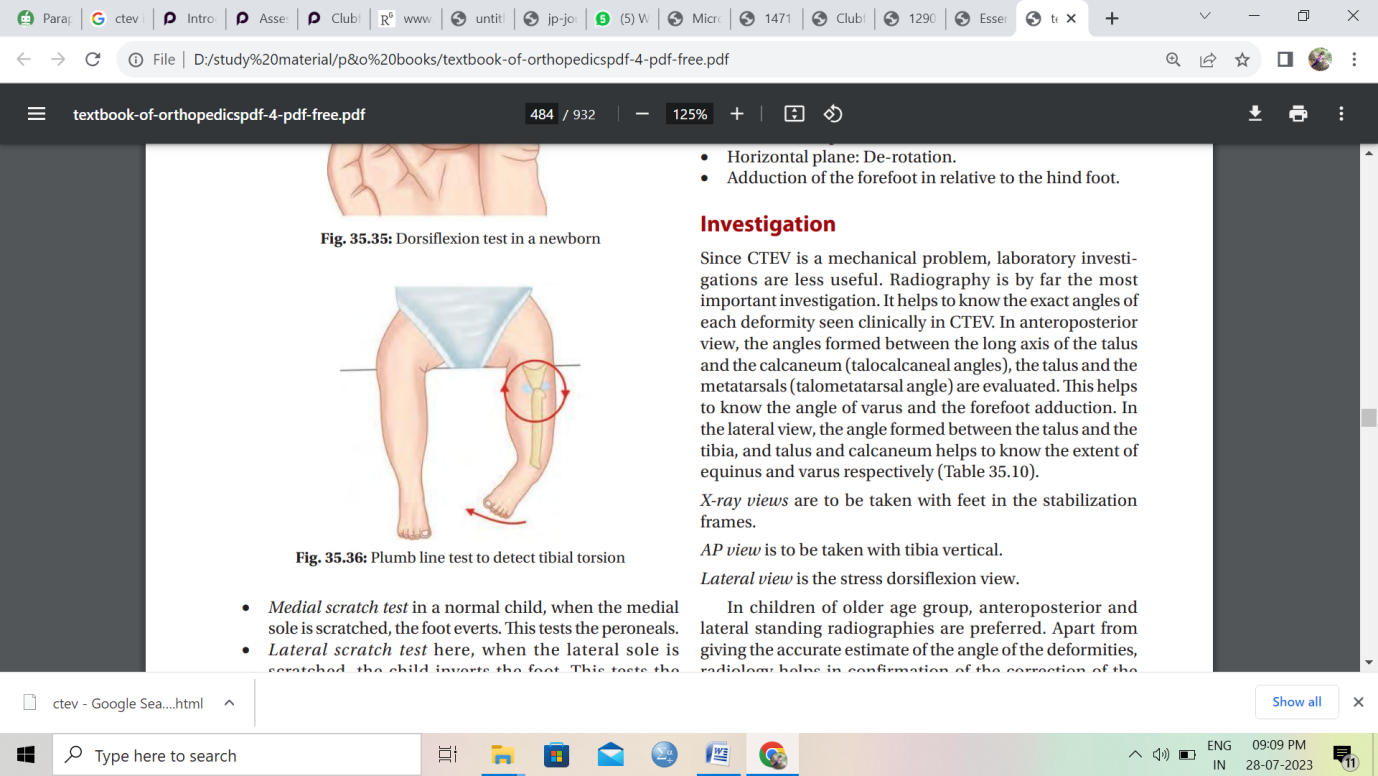 Fig-7: plumb line testScratch test: This test is performed to detect muscle imbalance in an infant who cannot obey commands.Medial scratch test in a normal child, when the medial sole is scratched, the foot everts. This tests the peroneals. Lateral scratch test here, when the lateral sole is scratched, the child inverts the foot. This tests the invertors.Thigh-foot angle: Internal Tibial Torsion is a common condition in children with CTEV which typically presents with internal rotation of the tibia and an in-toeing gait. Diagnosis is made clinically with a thigh-foot angle > 10 degrees of internal rotation in a patient with an in-toeing gait. (fig-8)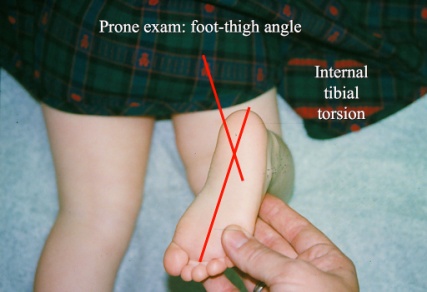 Fig-8: thigh-foot angle.Acquired Talipes EquinoVarus:Such a defect does not exist at birth. This deformity originates with the patient due to some acquired condition. Features of ATEV:Not present from birth May be due to polio, cerebral palsy, etc.  Usually unilateral Tropic changes in the skin, muscles are flaccid (LMN lesion) or spastic (UMN lesion) No transverse crease  Bones are thinner than normalOutcome Measures in Clubfoot(16):Despite the wealth of information on clubfoot, it appears that there is no approved method for assessing how well a treatment is working. Clubfoot treatment "results" in the examiner's eyes may be characterized by static measurements like range of motion, muscle strength, standing alignment of various foot segments, radiographic parameters on weight-bearing images, and/or conclusions from observational/instrumented gait analysis. According to the patient, the "results" may include their ability to wear certain types of shoes, their level of discomfort or endurance, how others perceive their feet, and their ability to engage in certain activities. While in other situations it could be expected that treatment will lead to a normal foot, in some situations minor alignment issues or cosmetic issues may be better tolerated as long as function is normal. The severity of the deformity and the degree of progress following the application of various treatment methods are assessed using the systems listed below.1. Ponseti and Smoley classification system (5): Ankle dorsiflexion, heel varus, forefoot supination, and tibial torsion served as the foundation of their classification system. These measurements were used to categorize feet as good, acceptable, or terrible. This is the most widely used and only relies on 10 separate physical examination findings, each of which is given a score of 0 for no abnormality, 0.5 for a mild abnormality, and 1 for a severe abnormality. The maximum number of points is 10, and the greater the score, the more severe the deformity, and vice versa. There are no radiographic requirements for this categorization. The 10 physical characteristics of Pirani are as follows:Lateral curvature of the foot. Severity of the medial crease.  Severity of the posterior crease.  Medial mallelor navicular interval.  Palpation of the lateral part of the head of the talus.  Emptiness of the heel.  Fibula Achilles interval.  Rigidity of equines.  Rigidity of adductus.  Long flexor contracture.2. Pirani Scoring(4): The assessment and treatment of clubfoot can be assessed and tracked using the Pirani Score, which is an easy-to-use and trustworthy tool. The many foot images used in this scoring system make it easier to see problems with the supporting soft tissue and skeletal structure. Without using any special tools, a foot can be evaluated in under a minute. (fig-9a,b,c,d)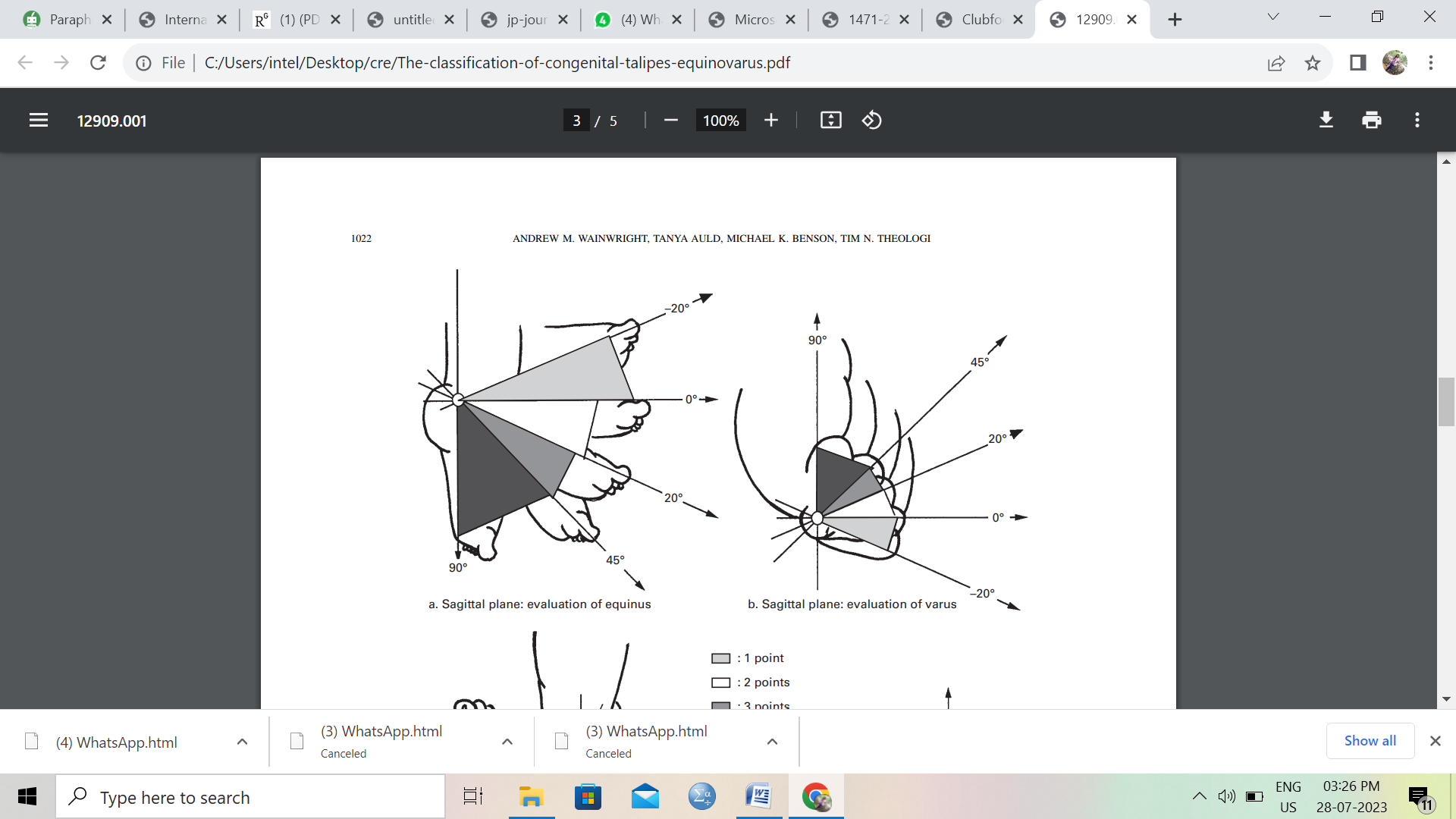 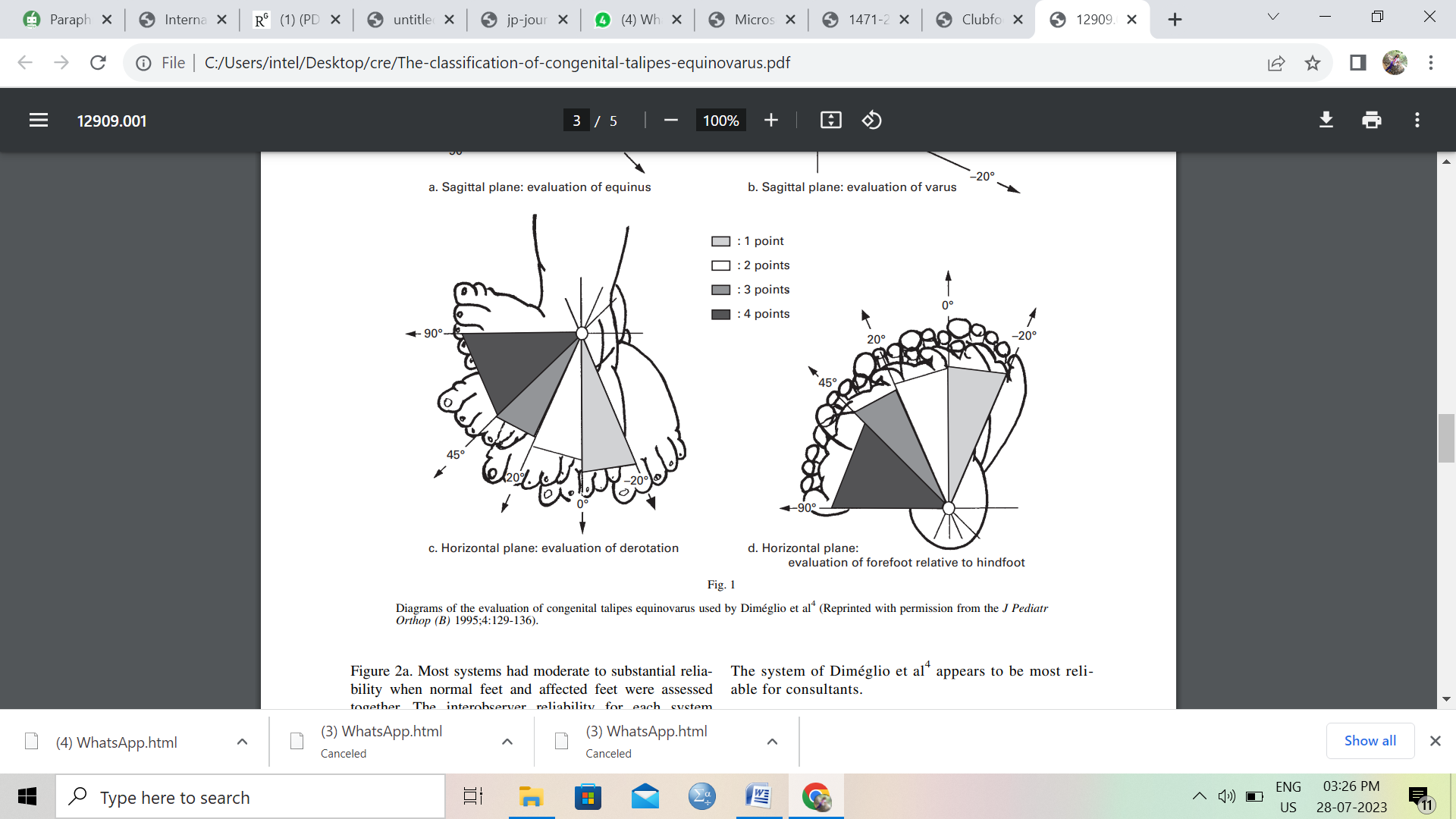 Fig-9: Different position of pirani scoring.3. Harrold and Walker classification system (6) : Whether the foot could be maintained at or above the neutral position (grade 1), foot held in less than 20° (grade-2) or whether there was fixed equinus or varus of 20° (grade 3), determined the degree of deformity.4. Catterall classification system(7): According to the onset of deformity, it was divided into four patterns: resolving; produced by tendon or joint contracture; or consequent to a mistaken repair.5. Diméglio classification system(8): It is derived from a thorough scoring system that takes into account the measurement of four parameters and evaluates them according to how easily they can be reduced using gentle manipulation and measurement with a goniometer: 	 1) equinus in the sagittal plane;  2) varus deviation in the frontal plane;  3) ‘derotation’ around the talus of the calcaneoforefoot block, horizontal plane. 4) adduction of the forefoot with respect to the hindfoot in the horizontal plane.Four extra points are awarded for the existence of medial creases, a posterior crease, a cavus, and insufficient calf muscle. Based on the score, which can have a maximum of 20 points, the deformity can be categorized as benign, moderate, severe, or extremely severe.6. International Clubfoot Study Group (ICFSG) classification system: In order to compare the malformations before and after surgery, this system score was applied.These above mentioned outcome measures are used as gold standard in the evaluation of CTEV status.Summary of the outcome measures for CTEVManagement of CTEV (flowchart-2):-Getting and keeping the foot in the plantigrade position is the aim of CTEV management.(18) Surgery, casting, taping, and manipulation are used to achieve active correction. With the use of orthosis, such as splints, braces, and shoes, passive maintenance is accomplished.(19)Depending on the age of the infant and the degree of the deformity, management of CTEV might begin as soon as the diagnosis. External fixators, surgery, and other conservative management strategies are available.(1)Flowchart-2: summary of management system for CTEVConservative management:-a. Manipulation alone: It is crucial to teach a new mother how to manipulate her baby's foot correctly while it is being fed. Applying enough pressure to the Foot causes it to be everted and dorsiflexed for roughly 5 seconds. This procedure should be performed multiple times for up to 5 minutes. In most cases, mother manipulation is insufficient to correct a significant malformation.(20)b. Manipulation and Cast Immobilization: The surgeon will serially manipulate the foot before immobilizing it with a plaster cast in the proper position. The International Clubfoot Study Group, founded in 2003, has endorsed the following procedures as the globally accepted conservative regimes for the treatment of clubfoot.(21)• The Kite's Technique is used shortly after birth. Based on the three-point pressure theory, the forefoot adduction and heel inversion are corrected sequentially, then the equine deformity, with the fulcrum remaining at the calcaneocuboid joint (administered by the thumb). Every week, a plaster cast below the knee is put and changed. This process is continued until the foot achieves overcorrection, at which point a maintenance tool (Dennis Brown splint) is applied.(20,21,22)• Ponsetti's treatment: Ignacio Ponseti created this treatment, which is based on a thorough study of the pathoanatomy of CTEV and involves internally rotating (adducting) the calcaneo-cuboid-navicular complex under the plantarflexed talus. The tight structures must therefore be stretched, the talar head must be pressured rather than the calcaneo-cuboid joint (Kite's technique), and the complex must be brought back beneath the talus. When collagen is subjected to a steady load, it can elongate due to its viscoelasticity feature. He stretched and manipulated by casting using this property.(25)Within a week of the baby's birth, the treatment is begun.  Three phases make up the course of treatment: casting and manipulation, tenotomy, and bracing.The following order is used to rectify the deformities:Correction of cavus foot (first two casts are applied in  forefoot supinated)Adduction  (third cast is applied  in forefoot abducted and simultaneous counterpressure over the head of talus): Abduction upto 70 degreesVarus  of heelEquinusFollowing each manipulation is an above-the-knee PoP cast that is switched out every week. In just six weeks, all aspects of the abnormalities are fixed. Treatment for the remaining equinus deformity involves a straightforward percutaneous Achilles tenotomy, followed by three weeks of wearing an above-knee cast with the knee bent 90 degrees. A Denis-Browne splint helps stop the deformity from relapsing.(20,21,23,24)Depending on the initial severity, club foot has a propensity to relapse, with the probability of recurrence directly proportionate to the severity. As the disease that causes clubfoot disappears at age four, clubfoot might recur. Regardless of the level of correction attained following casting, Ponsetti observed that 50% of the relapses happened between 10 months and five years. Foot Abduction Orthosis (FAO) discontinuance is the cause of recurrence, and compliance with the FAO by the patient would lower the recurrence rate to 10%.(18,21)French technique:This technique is also known as Functional method, introduced by Masse and  Bensahel. Daily manipulation  by the physical therapist for 30 min.To maintain the reduction  stimulation of the muscles around the foot, especially the peroneal muscles.Application of adhesive strapping .The procedure was continued for approximately two months .Reduced to three sessions per week for six months. Taping was continued until the patient was ambulatory. A night-time splint was introduced and used for two to three years. Initially, 50% of the patients have shown good result and remaining cases required surgery  was only a posterior release. This procedure involves daily hospital visits, and was costly which was  subsequently modified to include placement in a continuous passive motion (CPM) machine for six to eight hours after passive manipulation by the physical therapist and adhesive strapping of the feet. This resulted a fewer  patients needing surgery.(21)Orthotic treatment: Foot Abduction Brace/Orthosis (FAO)The most common cause of relapse is noncompliance to bracing protocol. Bracing is applied immediately after Tenotomy(after the last cast is removed). Few of the FAOs are as follows:1. Dennis Browne splint (DB SPLINT)  consists of Dennis-Browne bar attached to shoes. 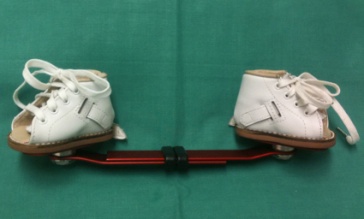 Fig-10: D-B Splint.Design:Shoes are made up of leather, straight-last open-toed, and with lace-closures.  Deep heel cup- prevents the heel from moving upwards and to develop a normal shape.Medial or posterior peep hole- allows one to see if the heel is placed in its position. The bar that connects both the shoes should be of sufficient length so that the heels of the shoes are at shoulder or pelvis width.Shoe out angle (Abduction angle): the angle between the longitudinal axis of the shoe and the orthogonal to the bar in transverse plane. Unilateral cases 70 degrees for corrected clubfoot and 30-40 degrees for normal foot  Bilateral cases 70 degrees for both of the corrected clubfeet Shoe up angle (dorsiflexion angle): The angle between the sole of the shoe and the bar in the coronal plane and it should be 10 degrees for both the corrected clubfoot (Bilateral cases) and the normal foot (unilateral cases). This holds the foot in dorsiflexion.The  child may develop excessive heel valgus and external tibial torsion while using the brace. To avoid that the abduction angle can be reduced from 70 degrees to 40 degrees.Wearing protocol: After the last cast is removed, the brace should be worn full-time (day and night) for 23 hours a day for three monthsUntil the child attains 3 to 4 years old, the brace has to applied for 12 hours at night and 2 to 4 hours in the middle of the day, for a total of 14 to 16 hours every 24-hour period.Bracing follow up has to undergo to check fit, regular use and recurrence of deformity. The brace has to be reviewed accordingly.2 weeks after the start of FAOAfter 2months Every 3 to 6 months upto 4years of age Stop the use of splint  and relapse of deformity after 6months has to be followed up.To prevent the relapse of the deformity, the CTEV foot should be held in overcorrected position with bracing. The posteromedial soft tissues are stretched by maintaining it in abduction and extension. The design is such that it will keep the knees free so that the baby can sit and crawl.(26,27,29)2. H.M. Steenbeek created a brace that may be constructed using basic, readily available components. The brace is affordable, simple to make, excellent at maintaining correction, and well-suited for general use (Fig-11).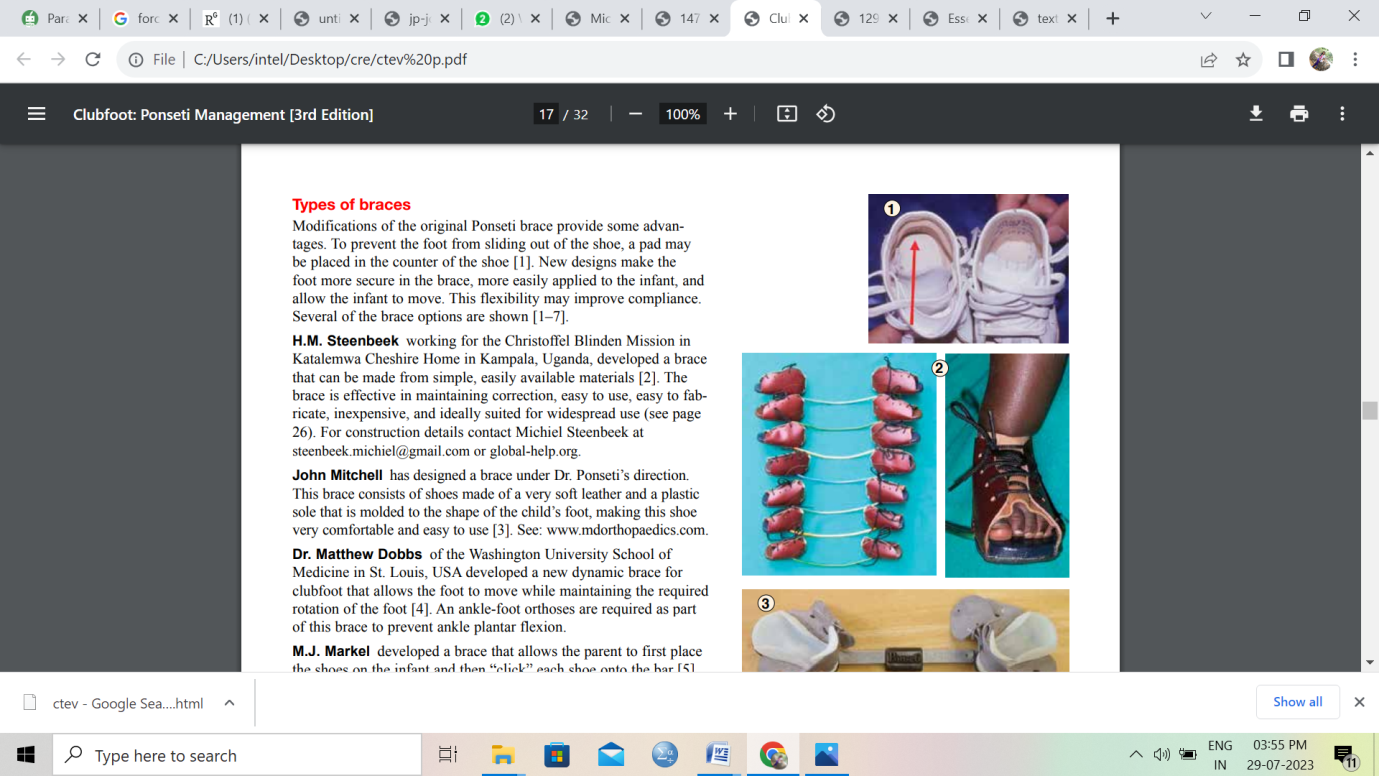 Fig-11:  Steenbeek splint3. John Mitchell has designed a  brace consists of shoes made of a very soft leather and a plastic sole that is molded to the shape of the child’s foot, making this shoe very comfortable and easy to use (Fig-12).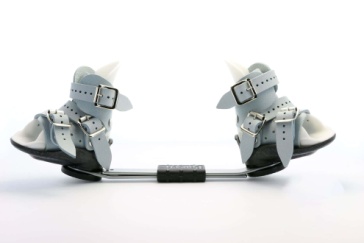 Fig-12:- John Mitchell brace4. Dr. Matthew Dobbs developed a new dynamic brace for clubfoot that allows the foot to move while maintaining the required rotation of the foot . An ankle-foot orthoses are required as part of this brace to prevent ankle plantar flexion (Fig-13).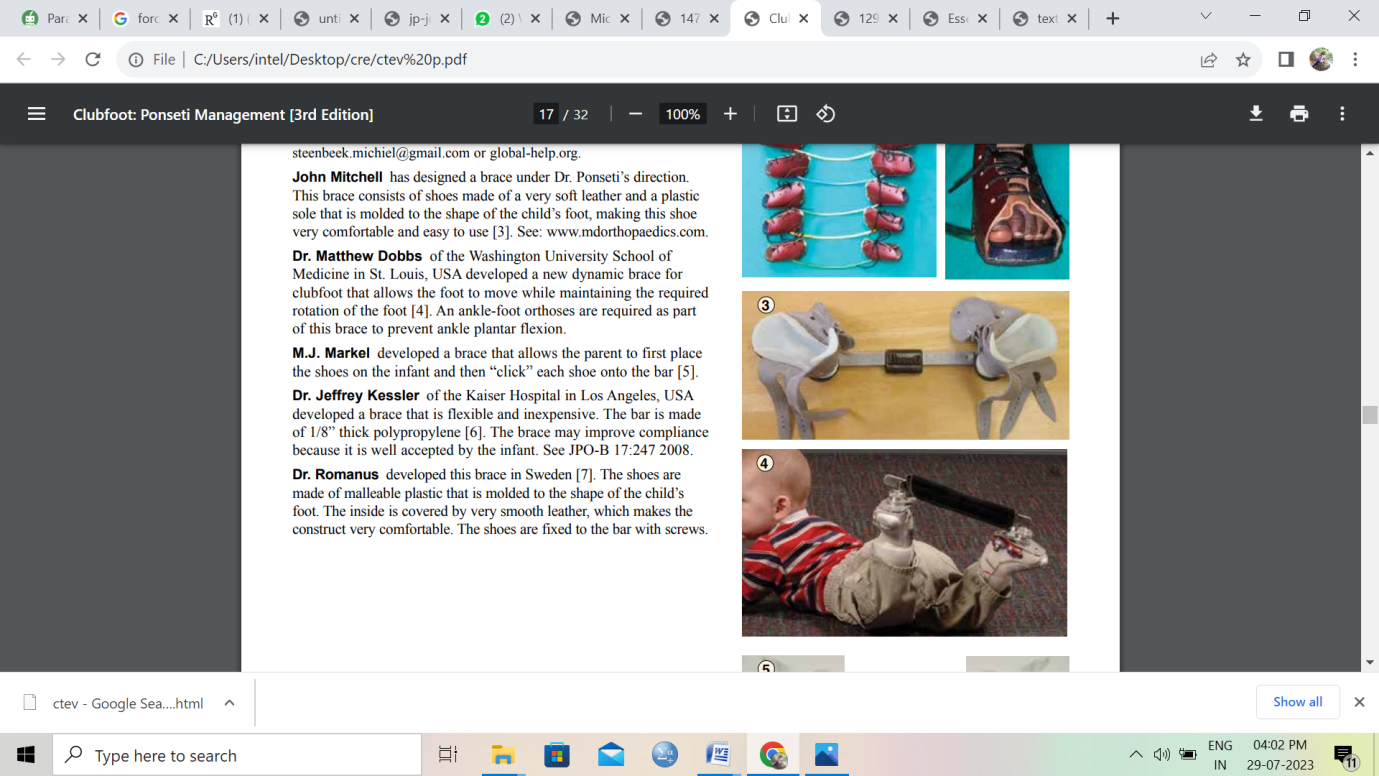 Fig-13: Mattew Dobb splint5. Dr. Jeffrey Kessler (Fig-14) developed a brace that is flexible and inexpensive. The bar is made of 1/8” thick polypropylene. The brace may improve compliance because it is well accepted by the infant. The shoes are made of malleable plastic that is molded to the shape of the child’s foot. The inside is covered by very smooth leather, which makes the construct very comfortable. The shoes are fixed to the bar with screws.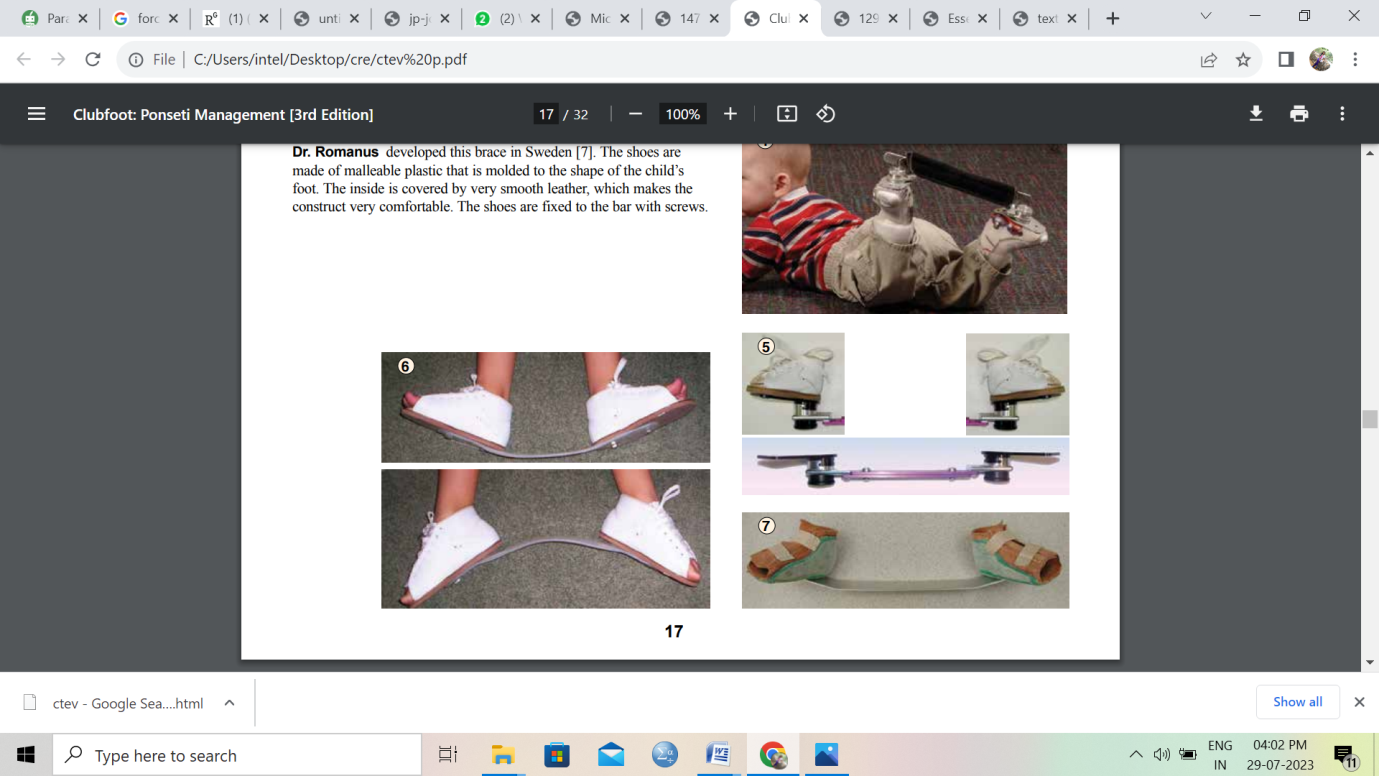 Fig-14: Jeffrey splint2. Shoe modifications for CTEV flexible Equinovarus: Apart from night time use, it is advise to use  these footwear modified shoes  in the day time.Outflare last  Shoes to abduct the forefoot: may be worn day and night with rigid DB Splint for non-ambulatory corrections (Fig15a).To evert midfoot once the forefoot has been corrected: long medial counter and reverse orthopaedic heel (Fig15b).To evert hindfoot: lateral heel and sole wedge, lateral heel and sole flareTo reduce plantarflexion: lower or remove the external heel and elevate the forefoot.Fixed Equinovarus: Medial heel and sole wedge along with heel elevation to accommodate the deformity (Fig 15c).(28)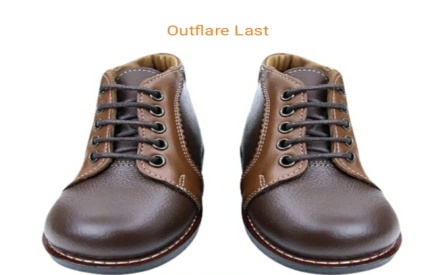    Fig15a: Outflare last Shoes                                    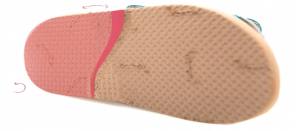 Fig15b: Reverse orthopaedic heel            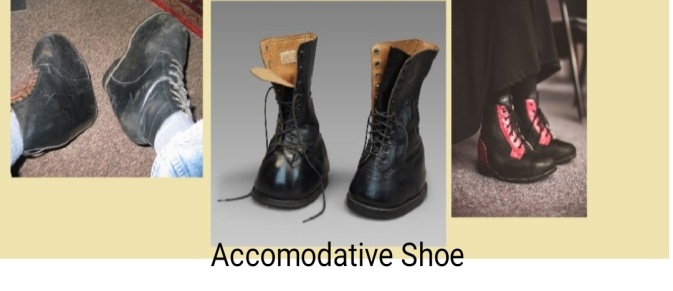 Fig15c:  Accommodative footwear3. Ankle foot orthosis for CTEV (Fig-16a,b):Ankle Foot Orthosis (AFO) plays an important role to correct all the  deformity of the clubfoot by providing passive stretching for the tight soft tissues. It can be used both day and night time. It is necessary to prevent growth-related relapses, as well as stable weight-bearing. It is a safe and effective device in maintaining correction of clubfoot. AFO is made at plantigrade position having following modifications:Medial Straight Border for correction of forefoot adduction.Hole at posterior aspect of Heel.Instep strap for correction of equines.Absence of medial longitudinal arch support.Midfoot corrective strap for correction of varus and cavus and it provides medial and downward directed force system to correct the deformity.Ankle can be  positioned in slight dorsiflexion.(31)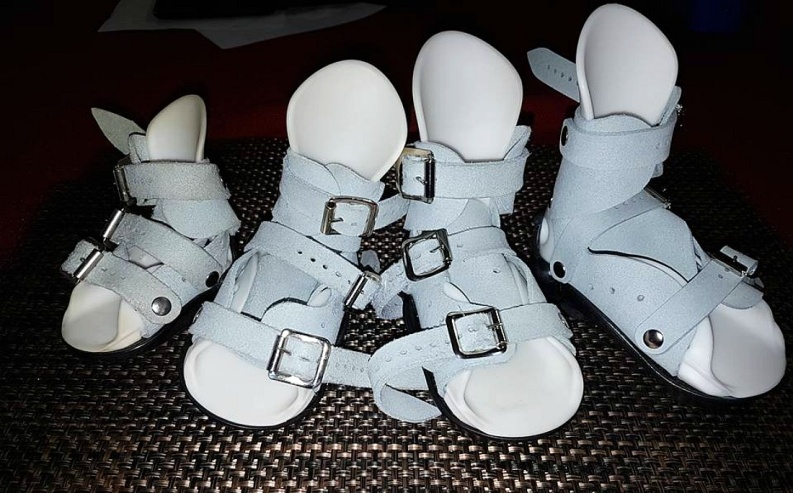 Fig-16a: AFO (Dynamic)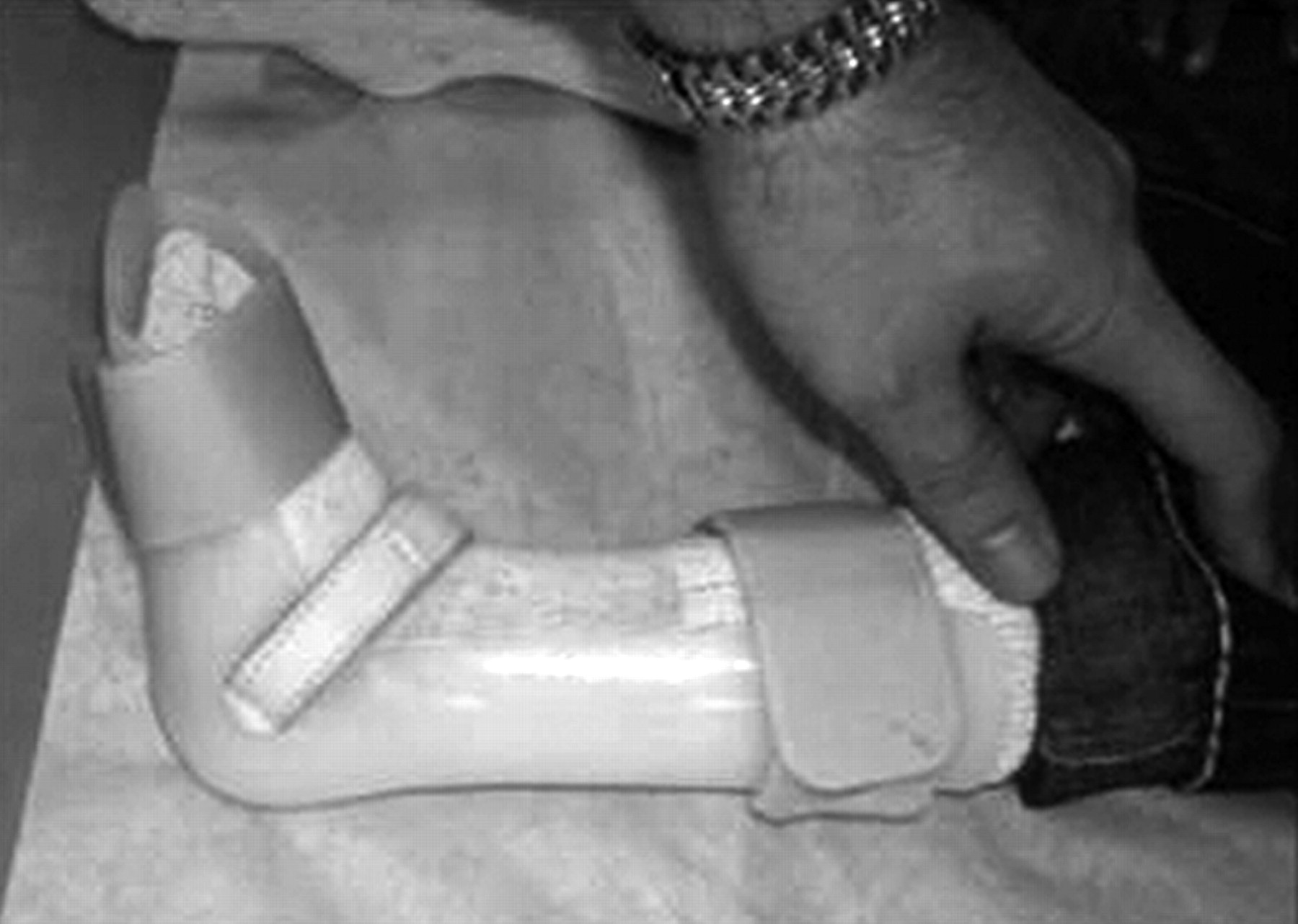          Fig-16b: AFO (Static)The force systems acting to check equines and varus of foot(31) (Fig-16c,d) 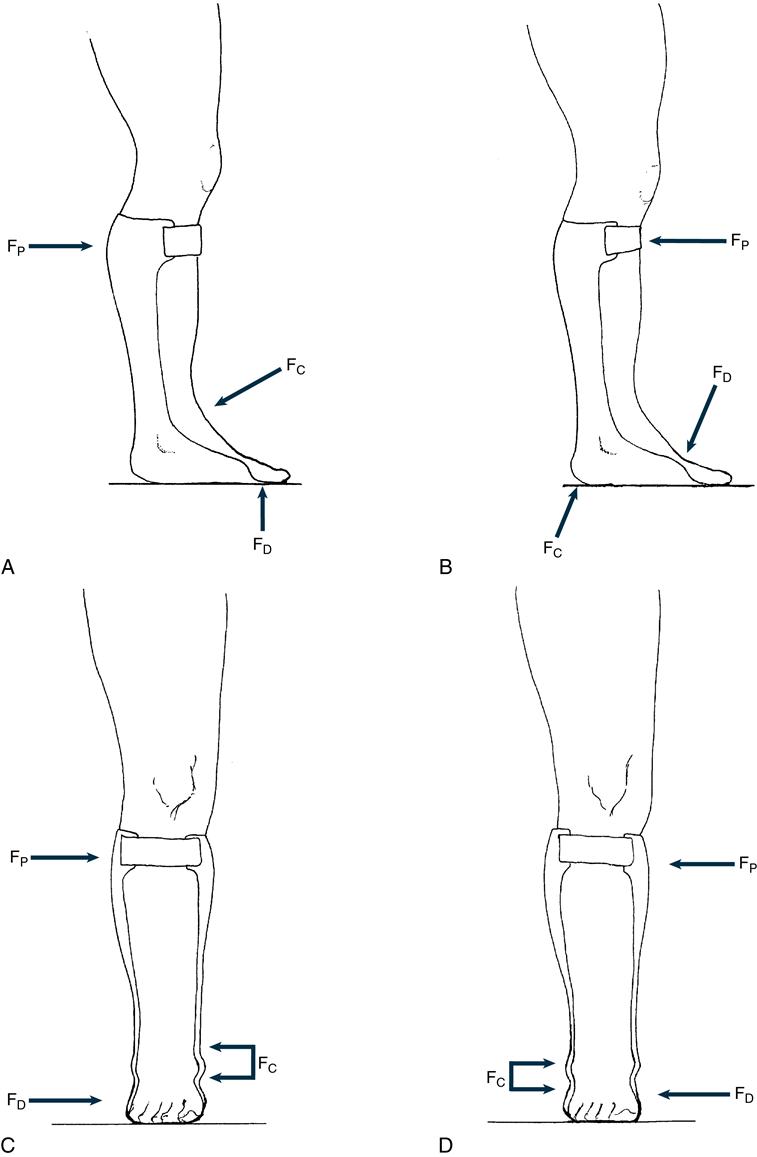 Fig 16c: control of equinesFP- Proximal Force  at posterior calf bandFD- Distal Force at Metatarsal Heads	FC- Force at the Ankle Fig 16d: control of varusFP- Proximal Force at medial aspect of the calf bandFD- Distal Force at distal medial wall of orthosis against first metatarsalFC- Distal lateral tibia and calcaneus 4. Single Medial Bar or Double bar AFO with Ankle Free Motion/ Phelps Brace (Fig-17a,b):This is used when the deformity can  be corrected both conservative and surgical management. A pair of medial straight border shoe with lateral T-strap are used with this AFO for the correction of components.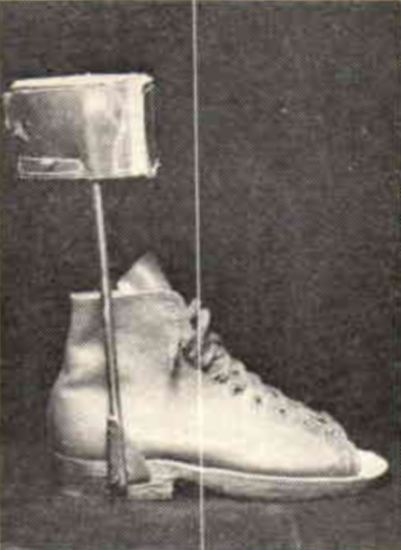 Fig-17a: Phelps brace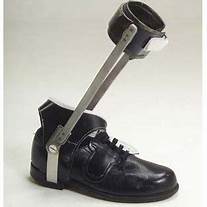 Fig-17b: Double bar AFO with varus T-strap.Catergories of Orthosis for CTEV(30)               Flowchart-3: Catergories of Orthosis for CTEVOperative ManagementOperative treatment is necessary for more severe abnormalities that cannot be repaired by conservative measures or for those that reoccur. Operations to release soft tissue adequate in younger kids (those under the age of 3 years), but older patients require bone surgeries. The following actions are carried out:1. Posterior-medial soft tissue release (PMSTR)(Fig-18)- In this procedure the tight soft tissue structures (tendons, ligaments, capsules, etc.) on the posterior and medial sides of the foot is released. This can be done with younger kids. An further bone surgery is necessary for older kids.(20)Released soft tissue are: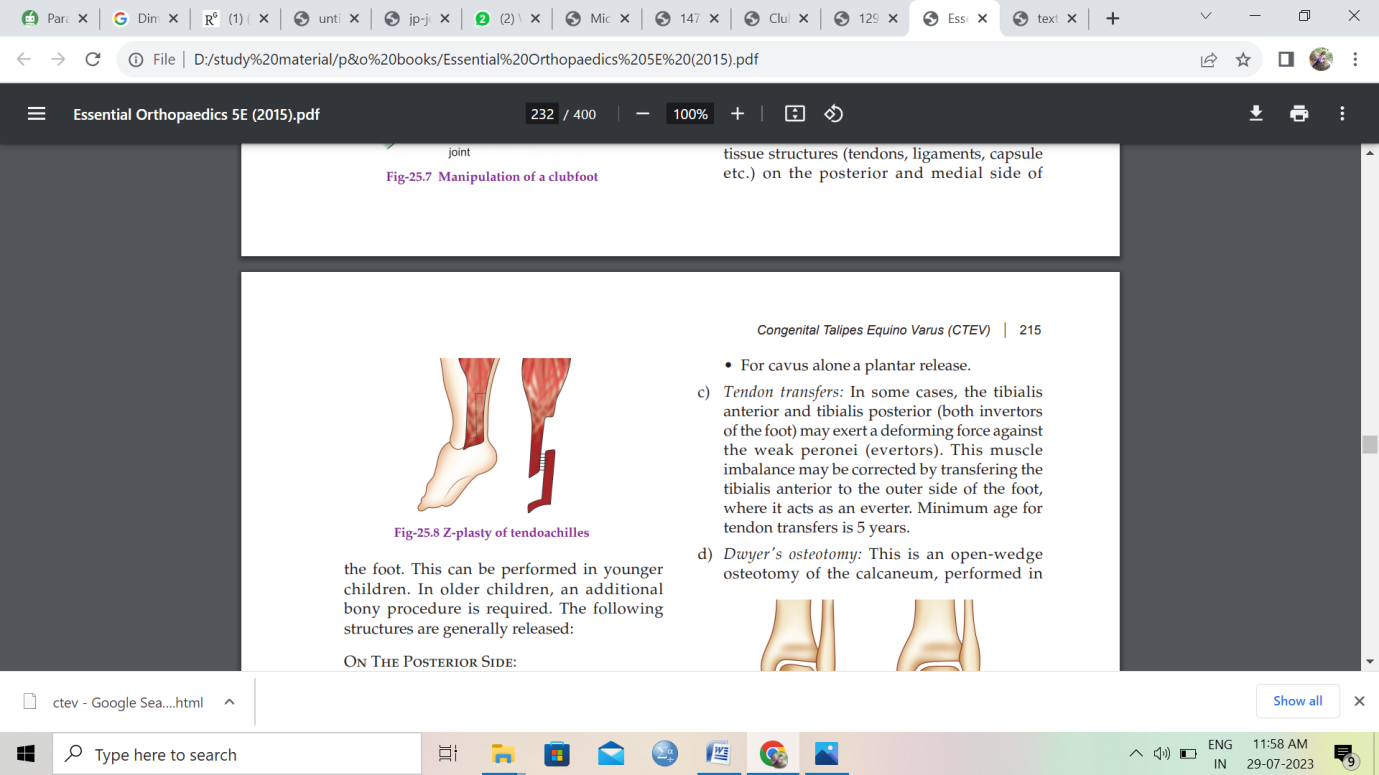 Fig-18:- Z-plasty2. Limited soft tissue release: in some of the cases only a little bit of soft tissue release with help the patient to be mobile and those are:If only equines- posterior softtisue onlyIf adduction- medial soft tissue alone.If cavus- plantar soft tissue only.3. Tendon transfers(Fig-19): sometime inverters(the tibialis anterior and tibialis posterior) are more powerfull than evertors (peronei). Transferring the tibialis anterior to the outside of the foot, where it functions as an everter, can alleviate this muscle imbalance. Tendon transfers require a minimum age of five years.(1)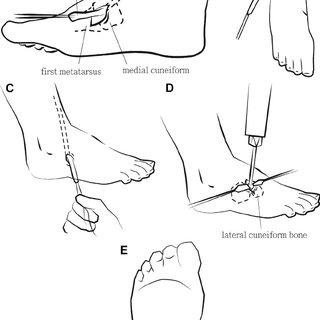 Fig-19:- tendon transfer.4. Dwyer's osteotomy(Fig-20): To correct the Varus of the heel, open wedge osteotomy is performed at the age of 3 years.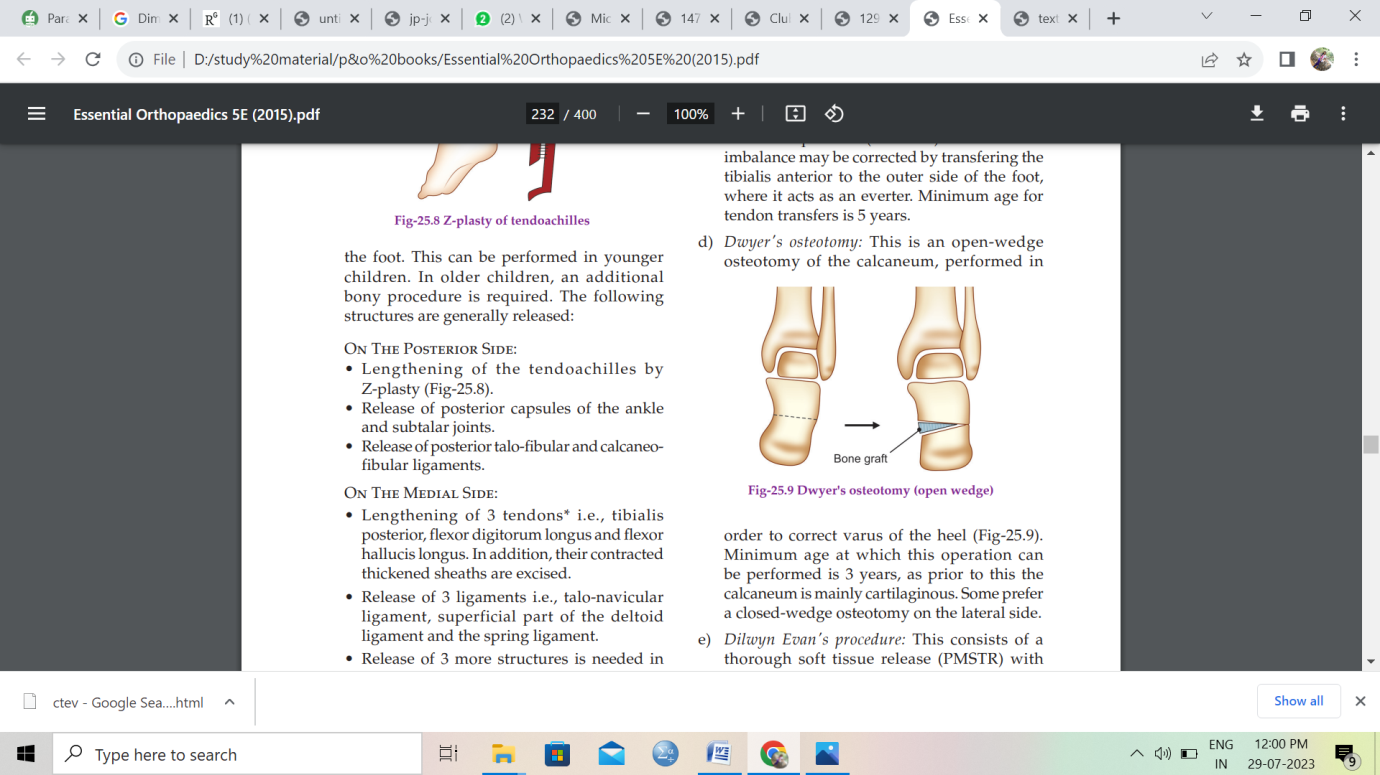 Fig-20:- Dwyer’s osteotomy5. Dilwyn Evan's procedure(Fig-21): this surgery use the technique of both PMSTR and followed by calcaneo-cuboid fusion at the age of 4-8 years.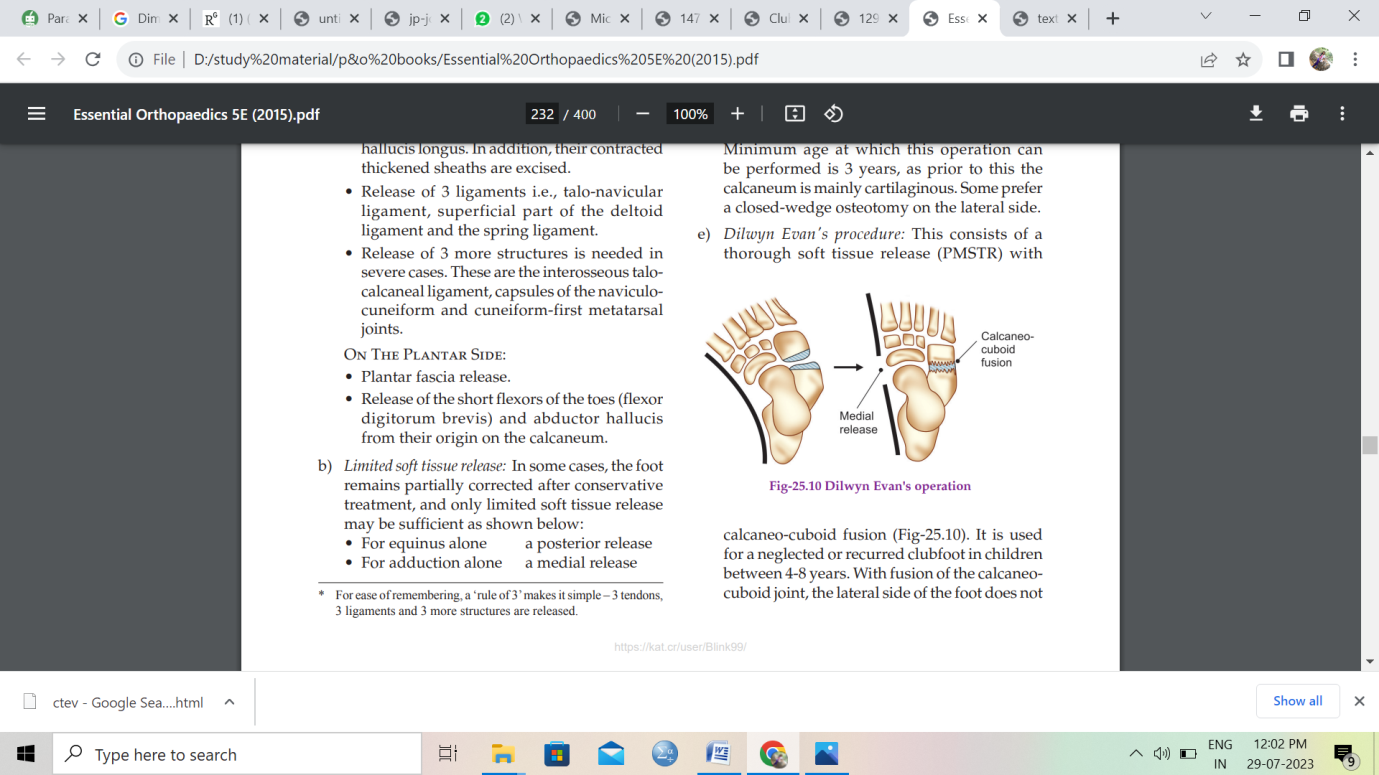 Fig-21:- Dilwyn Evan’s operation6. Wedge tarsectomy (Fig-22): This surgery is performed for neglected clubfeet between the age of 8-11 years to correct the cavus and foot adduction basically. In this type wedge of the bone is chopped out dorsal and lateral side of the foot to correct the deformity.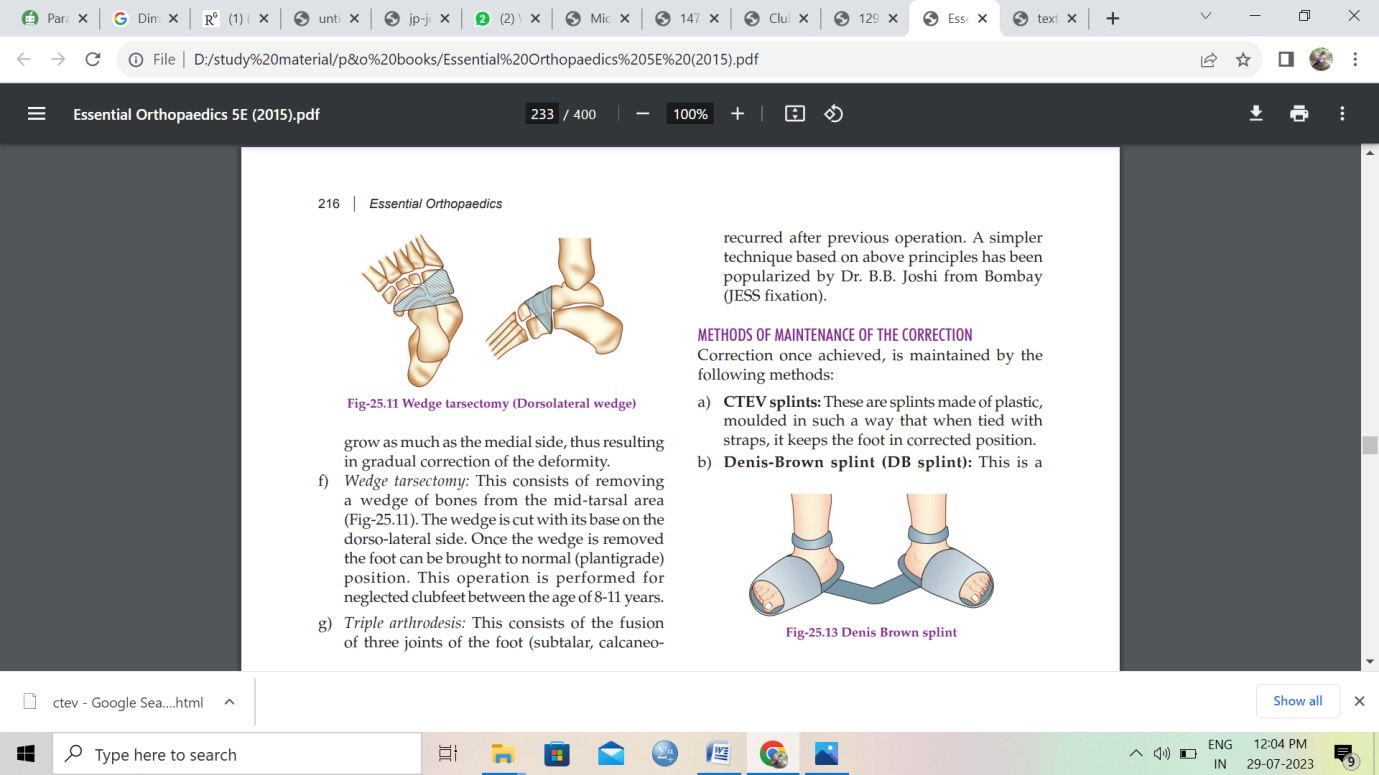 Fig-22:- Dorsolateral wedge osteotomy7. Triple arthrodesis (Fig-23): At the age of 12 years this operation is done to fuse 3 joints of the foot. i.e- subtalar, calcaneo- cuboid and talo-navicular joint. 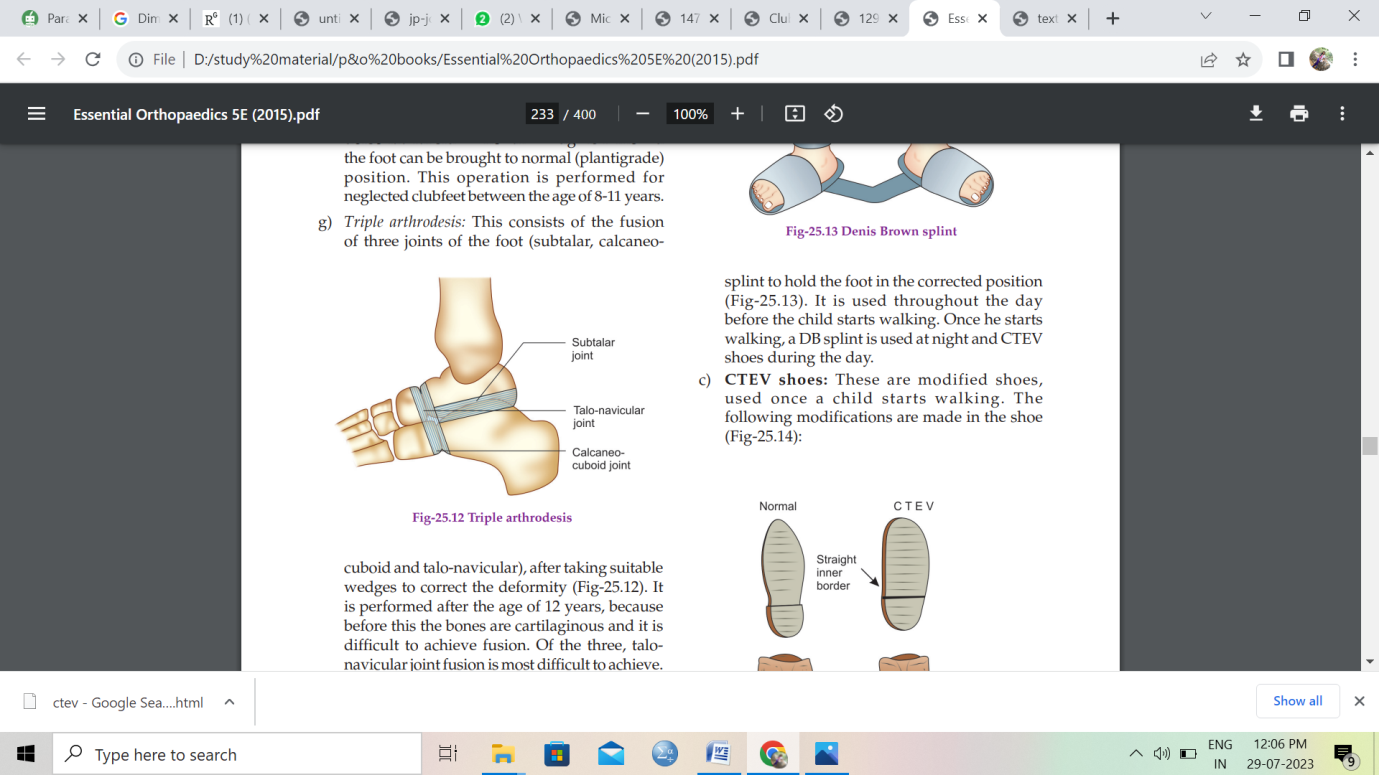 Fig-23:- Triple arthodesis operation8. Ilizarov's technique (Fig-24): In the neglected CTEV, different components of the deformity are corrected by gradual stretching by using an external fixator and followed by plaster cast correction is achieved.(1)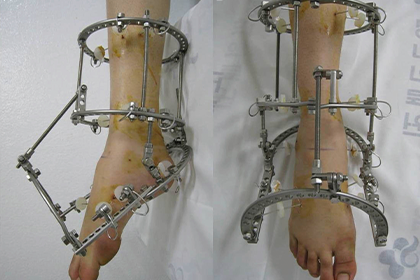 Fig-24:- Illizarov surgeryImmediately after surgery the foot is provided with an AFO which maintains the foot in required position.  ConclusionCTEV is a complex deformity which is difficult to correct as there are chances of recurrence depending on the severity of the deformity. Several literatures depicted treatment modalities followed by Ponseti provides best results towards the correction of deformities.The main goal of the treatment is to eliminate the four components leading to a pain-free, functional, plantigrade foot,good mobility with better foot alignment. Non-compliance of foot abduction orthoses leads high rate of recurrence. Regular usage and follow up leads to a better prognosis. There are many foot abduction braces available to maiantain the correction of foot achieved during Manipulation and Immobilisation.Various static and dynamic orthoses that correct or maintain the equines and deformity after the performance of surgical procedure.Currently many physicians prefer to treat with proper conservative treatment over operative as it is safe and effective.   References.1. Ebenezar J,John R:Textbook of orthopaedics,Fifth Edition,New Delhi,Jaypee The Health Sciences Publisher,2017.2. Ranjitha Rebecca Jeevan, E.Vijayaragavanb , Angeline Kiruba:3Dimensional Modeling of an Ankle Foot Orthosis for Clubfoot Deformity,International Journal of Biomedical Research, October 2011.3. Robert Rizza, XueCheng Liu, John Thometz, Roger Lyon, and Channing Tassone.:A New Method in the Design of a Dynamic Pedorthosis for Children with Residual Clubfoot,J. Med. Device,June 2010,Volume 4, Issue 2, 021004 (5 pages).4. Andrew M. Wainwright, Tanya Auld, Michael K. Benson, Tim N. Theologis:The classification of congenital talipes equinovarus,The Journal Of Bone And Joint Surgery, Vol. 84-B, No. 7, September 2002.5.Ponseti IV, Smoley EN:Congenital club foot: the results of treatment,J Bone Joint Surg [Am] 1963;45-A:261-344.6. Harrold AJ, Walker CJ:Treatment and prognosis in congenital club foot, J Bone Joint Surg [Br] 1983;65-B:8-117. Catterall A. A method of assessment of the clubfoot deformity. Clin Orthop 1991;264:48-53.8.  Diméglio A, Bensahel H, Souchet P, Mazeau P, Bonnet F:Classification of clubfoot. J Pediatr Orthop B 1995:4;129-36.9. Steven Adler:A 3D M.reverse engineering employing CT for CAD/CAM application.3D scanning technologies magazine.2008.vol 1,no.3.10. James N. Athearn, CO,Justina S. Case, CO ,John M. Roberts, MD:Impression Techniques and Model Modification of a Custom-Molded Ankle-Foot Orthosis for the Idiopathic Clubfoot. Current problems in orthopaedics: Clubfoot. New York: Churchill Livingston, 1981:5-6, 85-96.11. Bohm M: the embryologic origin of clubfoot. Journal of bone joint surgery, 1929;11:229.12. Robert H. fitzgerald, Herbert Kaufer, Arthur L. Malkani, ORTHOPAEDIC, chapter-24, clubfoot.13.Feldbrin Z, Gila AN, Ezra E, muscle imbalance in aetiology of idiopathic club foot:An electromyographic study. J Bone Joint Surg Br 1995;77:596.14.  Irani RN, Sherman MS: The pathological anatomy of clubfoot. J Bone Joint Surg Am 1963; 45:45. 15. Caroll NC: the pathoanatomy of congenital clubfoot. Orthopaedic clinic north America, 1978; 9:225.16. Soroush Baghdadi1 , Prakash Yadav2 , Bibek Banskota3 , Alaric Aroojis4 , Divya Talwar5 , David A Spiegel, Outcome Measures in Clubfoot, Journal of Foot and Ankle Surgery (Asia Pacific), Volume 8 Issue 3 (July–September 2021).17. Federico Canavese and Alain Dimeglio, Clinical examination and classification systems of congenital clubfoot: a narrative review, Ann Transl Med, v.9(13); 2021 Jul.Stuart L. Weinstein, Joseph A. Buckwalter:Turek’s Orthopaedics, Principles and Their Application, Sixthth Edition, Philadelphia,USA,Lipincott williams &Wilkins,2005. Alvin H. Crawford, Rita Ayyangar, Gregory L. Durrett:Atlas of Orthosis and Assistive Devices, Third Edition,USA,Mosby Inc.,ch-32.Maheswari J,Vikram A Mhaskar:Essential Orthopaedics,Fifth Edition,New Delhi, Jaypee The Health Sciences Publisher,2015.Ashish A, Debra A Sala:Clubfoot: Etiology and Treatment, Indian J Orthop. 2008 Jan-Mar; 42(1): 22–28.Chunho Chen, Ting-Ming Wang , Kuan-Wen Wu , Shier-Chieg Huang , Ken N. Kuo: Comparison of Two Methods For Idiopathic Clubfoot Treatment: A case-controlled study in Taiwan, Journal of the Formosan Medical Association, February 2019, Volume 118, Issue 2,  Pages 636-640.Md Saif Ullah , Kazi Md Noor-Ul Ferdous , Md Shahjahan , Sk Abu Sayed :Management of Congenital Talipes Equino Varus(CTEV) by Ponseti Casting Technique in Neonates: Our Experience,Journal of Neonatal Surgery,2013 Apr-Jun;2(2):17Robert Cady, Theresa A. Hennessey,Richard M. Schwend :Diagnosis and Treatment of Idiopathic Congenital Clubfoot,American Academy of Pediatrics, January 31 2022,Volume 149, Issue 2.Vincent S. Mosca ,Clubfoot Pathoanatomy-Biomechanics of Deformity Correction: A Narrative Review, Annals of Translational Medicine. 2021 Jul; 9(13): 1096.Dr. A. Srinivasa rao, Dr. K. Sudhakar, Dr. B.S. Ravi teja,  Dr. Mohammad Gulabi:A Study on Effectiveness of FAB (Foot Abduction Brace) Using Bracing Protocol By Ponseti Technique in Idiopathic Clubfoot Management. IOSR Journal of Dental and Medical Sciences (IOSR-JDMS) March. 2022,Volume 21, Issue 3 Ser.2 ,PP 46-53.Ponseti et.al:Clubfoot:Ponseti Management ,Third Edition,Lynn Staheli, Global Help,2009. van Bosse, Harold J.P., Pontén, Eva, Wada, Akifusa , Agranovich, Olga E,Kowalczyk, Bartłomiej, Lebel, Ehud, Şenaran, Hakan , Derevianko, Denis V.,Vavilov, Maxim A,Petrova, Ekaterina V. , Barsukov, Dmitry B. , Batkin, Sergey , Eylon, Sharon ,Kenis, Vladimir M, Stepanova, Yulia V. ,Buklaev, Dmitry S. ,Yilmaz, Guney, Köse, Oksana ,Trofimova, Svetlana I., Durgut, Fatih  :Treatment of the Lower Extremity Contracture/Deformities, Journal of Pediatric Orthopaedics, July/August 2017,37():p S16-S23. J. A. Janicki,J. G. Wright,S. Weir,U. G. Narayanan: A Comparison of Ankle Foot Orthoses with Foot Abduction Orthoses to Prevent Recurrence Following Correction of Idiopathic Clubfoot By The Ponseti Method, The Journal Of Bone & Joint Surgery British Volume, 01 May 2011, Volume 93-B, No. 5, P-700 – 704Lajja Desai,Florin Oprescu, Andrew DiMeo,Jose A. Morcuende:Bracing in the treatment of children with clubfoot: past, present, and future, The Iowa orthopaedic journal, January 2010, 30:15-23Michelle.M.Lusardi,Milagros Jorge,Caroline C Nielsen:Orthotics and Prosthetics in Rehabilitation,Third Edition,USA,Elsevier Inc.2000.Abbreviations: TEV- talipes equinovarusCTEV- congenital talipes equinovarusATEV- Acquired talipes equinovarusAHL-Abductor hallucis longusTP-Tibialis posteriorFHL-Flexor hallucis longus.TC- TalocalcanealICFSG- . International Clubfoot Study GroupFHL - Flexor hallucis longus FDL - Flexor digitorum longus FAO- Foot Abduction OrthosisPOP- Plaster of ParisAFO- Ankle Foot OrthosisCPM- Continuous Passive Motion PMSTR - Posterior-medial soft tissue release BONES & JOINTSCHANGESCalcaneusVarus positionTalusDisplaced medial and plantarwardsNavicularMedially displaced and rotatedCuboidDisplaced medially and articulates with the non-articular surface of the calcaneus (Known as cuboid sign or locked cuboid).MetatarsalsDeviates medially at tarsometatarsal joints. Talocalcaneal articulationThe anterior and middle articulation of the calcaneum forms the socket and the head of the talus forms the ball which is dislocation in CTEV. TibiaUsually shows medial torsion, rarely lateral torsion.Measure ComponentsScoring scalePirani Score (1999)Hindfoot score: 3 components Midfoot score: 3 componentsEach item 0, 0.5, 1 Total score 0–6Dimeglio Score (1995)Four main items: • Equinus • Varus • Rotation of the calcaneopedal block • Forefoot adduction relative to hindfoot • Four bonus scores: posterior crease, medial crease, cavus, contracturesEach item 0–4 Total score 0–20Dimeglio/Bensahel Final Evaluation of ClubfootFunctional evaluation • Passive motion (dorsi/plantar f lexion, subtalar motion, supination/pronation) • Muscle func tion (triceps, flexors, dorsiflexors, peroneus) Morphology • H i n d f o o t (v a r u s / v a l g u s , equinus) • F o r e f o o t ( s u p i n a t i o n , adduction) • Global aspect (medial rotation, pes cavus) Radiographic • Eight measurements on AP and lateral radiographsThe total score ranges from 0 to 50Gait analysis • Pedobarography • Kinematics (joint angles) • Kinetics (moments) • ElectromyographyNARadiographic parametersAP talocalcaneal angle • AP talo-first metatarsal angle • Lateral talocalcaneal angle • Lateral tibiotalar angleNA Roye (2001)10 items to assess the outcomes pertaining to overall satisfaction, appearance, pain, and physical limitationsPirani/Bohm/Sinclair (PBS) (2019)34 Seven item scoring system: • Child standing (hindfoot varus and supination) • Child walking (swing phase supination and early heel rise) • Child sitting (passive and active ankle dorsiflexion, and subtalar abduction)Total score 7–18The International Clubfoot Study Group (ICFSG) score (2003) A comprehensive list of items assessing:Morphology Radiology FunctionTotal score of 0–60Ezra score (2000)Ankle dorsiflexion • Subtalar motion • Heel position • Forefoot appearance • Supination • Cavus • Gait • Shoe type • Functional limitations • Pain • Patient satisfaction • TA tendon functionTotal score 150The Institution of Motion Analysis and Research (IMAR) Clubfoot ScaleThree sections: • Questionnaire (symptoms, function) • Examination (appearance of the foot) • G a i t d a t a ( s t a t i c a n d dynamic pedobarography, temporospatial data)Scores are deducted for each abnormality from an initial score of 100Assessing Clubfoot Treatment Tool (ACT) (2017)Three questions: • Does your child complain of pain in their affected foot? • Can your child wear shoes of your/their choice? • How satisfied are you with your child’s foot?Scores 0–3Side Structure Posterior side of the footZ-plasty done to lengthen the tendoachilles tendon. Posterior capsules of the ankle and subtalar joints. Posteriortalo-fibular and calcaneofibular ligaments.Medial side of the footLengthening of 3 tendons, i.e., tibialis posterior, flexor digitorum longus and flexor hallucis longus. Release of 3 ligaments i.e., talo-navicular ligament, superficial part of the deltoid ligament and the spring ligament. Release of 3 more structures is needed in severe cases. These are the interosseous talocalcaneal ligament, capsules of the naviculocuneiform and cuneiform-first metatarsal joints.Plantar Side of the footPlantar fascia release. Release of the short flexors of the toes (flexor digitorum brevis) and abductor hallucis from their origin on the calcaneum